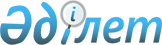 V шақырылған Қарағанды қалалық мәслихатының XLI сессиясының 2014 жылғы 27 қарашадағы "Әлеуметтік көмек көрсетудің, оның мөлшерлерін белгілеудің және Қарағанды қаласындағы мұқтаж азаматтардың жекелеген санаттарының тізбесін айқындау Қағидасын бекіту туралы" № 363 шешіміне өзгерістер енгізу туралы
					
			Күшін жойған
			
			
		
					Қарағанды қалалық мәслихатының 2019 жылғы 28 қарашадағы № 460 шешімі. Қарағанды облысының Әділет департаментінде 2019 жылғы 5 желтоқсанда № 5559 болып тіркелді. Күші жойылды - Қарағанды қалалық мәслихатының 2023 жылғы 27 қыркүйектегі № 96 шешімімен
      Ескерту. Күші жойылды - Қарағанды қалалық мәслихатының 27.09.2023 № 96 (алғашқы ресми жарияланған күнінен кейін күнтізбелік он күн өткен соң қолданысқа енгізіледі) шешімімен.
      Қазақстан Республикасының 2001 жылғы 23 қаңтардағы "Қазақстан Республикасындағы жергілікті мемлекеттік басқару және өзін-өзі басқару туралы" Заңына, Қазақстан Республикасы Үкіметінің 2013 жылғы 21 мамырдағы "Әлеуметтік көмек көрсетудің, оның мөлшерлерін белгілеудің және мұқтаж азаматтардың жекелеген санаттарының тізбесін айқындаудың үлгілік қағидаларын бекіту туралы" № 504 Қаулысына сәйкес, мұқтаж азаматтардың жекелеген санаттарын әлеуметтік қолдау мақсатында, Қарағанды қалалық мәслихаты ШЕШІМ ЕТТІ:
      1. Қарағанды қалалық мәслихатының 2014 жылғы 27 қарашадағы № 363 "Әлеуметтік көмек көрсетудің, оның мөлшерлерін белгілеудің және Қарағанды қаласындағы мұқтаж азаматтардың жекелеген санаттарының тізбесін айқындау Қағидасын бекіту туралы шешіміне (Нормативтік құқықтық актілерді мемлекеттік тіркеу тізілімінде № 2898 болып тіркелген, 2014 жылғы 29 желтоқсандағы № 162 (1396) "Взгляд на события" газетінде, 2015 жылғы 8 қаңтардағы "Әділет" ақпараттық-құқықтық жүйесінде жарияланған) келесі өзгерістер енгізілсін:
      көрсетілген шешіммен бекітілген Әлеуметтік көмек көрсетудің, оның мөлшерлерін белгілеудің және Қарағанды қаласындағы мұқтаж азаматтардың жекелеген санаттарының тізбесін айқындау Қағидасында (бұдан әрі – Қағида):
      1) Қағиданың 7 тармағы келесі редакцияда баяндалсын:
      "7. Әлеуметтік көмек көрсету үшін атаулы күндер мен мереке күндерінің тізімі:
      1) Ауғанстан Демократиялық Республикасынан Кеңес әскерлерінің шектеулі контингентінің шығарылған күні;
      2) Чернобыль АЭС-дағы апат күні;
      3) Ұлы Отан соғысындағы Жеңіс күні;
      4) Қазақстан Республикасының мемлекеттік рәміздері күні;
      5) Қазақстан Республикасының Тәуелсіздік күні;
      6) Қарттар күні.";
      2) Қағиданың 17 тармағының 2) тармақшасы алынып тасталсын.
      2. Осы шешім алғашқы ресми жарияланған күннен кейін күнтізбелік он күн өткен соң қолданысқа енгізіледі.
					© 2012. Қазақстан Республикасы Әділет министрлігінің «Қазақстан Республикасының Заңнама және құқықтық ақпарат институты» ШЖҚ РМК
				
      Сессия төрайымы

С. Буранкулова

      Қалалық мәслихат хатшысы

Қ. Бексұлтанов
